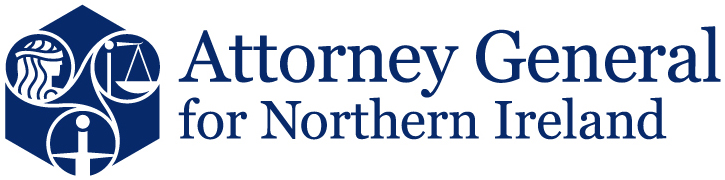 Recruitment for theOffice of the Attorney General for Trainee SolicitorClosing date for applications:12  (UK time) on Thursday 15th July 2021Current StudiesCompleted StudiesInterview/Offer of appointment - adjustment requirementsWe wish to ensure that all applicants have the opportunity to perform to the best of their ability in an interview situation which will be conducted via Zoom. We also wish to be able to consider any reasonable adjustments you may require should you be offered an appointment.  Please let us know if you require any reasonable adjustments, or arrangements to enable you to participate in an interview via Zoom or take up an offer of appointment.  I have read and understood the terms and conditions of the Trainee Solicitor Scheme.I undertake to inform the Office of the Attorney General for Northern Ireland in writing of any change in my circumstances which may occur between the date of my application and any possible date of contract commencement.The responses detailed in this application form are true and accurate to the best of my knowledge and belief. I understand that if I am found to have suppressed any material fact or to have given false answers I will be liable to disqualification or, if successful, will face termination of contract.If selected as the Trainee Solicitor, I agree to comply with the Scheme’s training schedule. I understand that should I fail to complete the training programme, I will be required to repay the contribution made to tuition fees.Signed:  						              Date:  Application form, a copy of the Institute Letter of Offer, and your case analysis must be e-mailed and sent to:contact@attorneygeneralni.gov.uk Your application and supporting documentation must be received no later than  12  (UK time) on Thursday 15th July 2021Late or incomplete applications will not be accepted. It is your responsibility to ensure that your application is received by the Office of the Attorney General for Northern Ireland by the closing date and time.All application forms and supporting documentation received by the Office of the Attorney General for Northern Ireland by the closing date and time will be acknowledged using the email address provided in your application form.You should contact the Office of the Attorney General for Northern Ireland on 028 9072 5333 if you do not receive an acknowledgement of your application within two days of the closing date of this competition.PART 1:                          PERSONAL DETAILSPART 1:                          PERSONAL DETAILSPART 1:                          PERSONAL DETAILSPART 1:                          PERSONAL DETAILSTitle ForenameMiddle Name(s)SurnameFormer Surname(s) (if applicable)AddressTownPostcodePlease provide details of where you can be contacted during working hours:Please provide details of where you can be contacted during working hours:Email addressTelephone PART 2:                 3rd LEVEL STUDY DETAILSTitle of CourseUniversityTitle of CourseUniversityGrade PART 3:                ELIGIBILITY AND SIFT CRITERIAEligibility CriteriaApplicants must, by the closing date for applications, be provisionally accepted for a place within the solicitors’ course at the Institute of Professional Legal Studies (including the waitlist).Please confirm below that you meet this criterion and enclose a copy of the Institute letter. Applications that are not accompanied with a copy of the Institute letter will not be considered.Preference may be given to applicants that have completed the Attorney General’s Living Law Programme during sixth form studies at a participating non-grammar school. Please state the school and the year you attended the Living Law Programme.Sift criterion.Please attach to your e-mail application form your analysis, amounting to no more than 750 words, of the opinion of Lady Hale in R (D) (paragraphs 1 -50). https://www.supremecourt.uk/cases/docs/uksc-2018-0064-judgment.pdfThe analysis must be your original work – references to and quotations from the work of others must be clearly indicated in the text, preferably by footnotes. Plagiarism will result in removal from the appointment process. The analysis will be used to identify those candidates who will be invited to attend for interview.PART 4: FURTHER INFORMATIONPART 5: DeclarationPART 6: INSTRUCTIONS FOR SUBMISSION